Workshop Kinderboek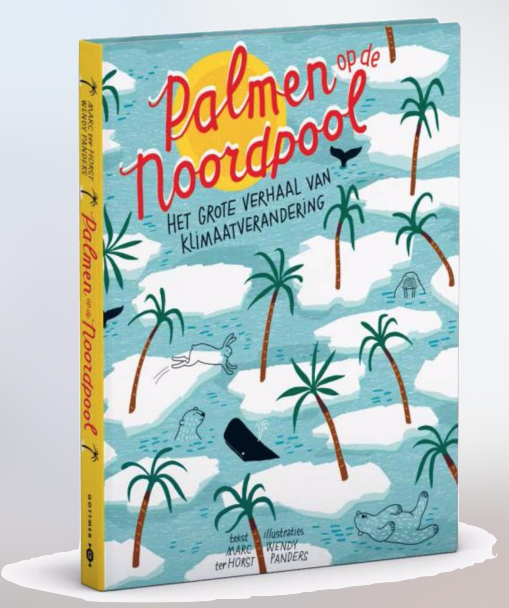 Workshop het kinderboek in de aardrijkskundeles Onderwerp:		KlimaatveranderingWie:	 		Teunis Bloothoofd, Buitenlanddag 22 maart 2019Doelgroep:	         Klas 3 havo/vwo en bovenbouw vmboAantal lessen:       1 à 2 lesuren, waar met teams van maximaal 6 leerlingen 				gewerkt wordt.Doel:			Toepassen van geografische kennis op het jeugdboek “Palmen 			op de 	Noordpool” in de aardrijkskunde les van Buitenland.Algemene beschrijvingHet vak aardrijkskunde leent zich echter bij uitstek om af en toe projectmatig binnen de school te werken. Dit kan bijvoorbeeld in een projectweek, een aantal dagen naar Lille waar leerlingen een buurtonderzoek doen waarbij de enquêtes in het Frans worden afgenomen of in een lessenserie die door meerdere vakken wordt ondersteund, bijvoorbeeld tijdens de Kinderboekenweek.Deze workshop sluit aan bij de thema’s  weer en klimaat en klimaatverandering. Beide thema’s worden genoemd in de syllabi voor de eindexamens havo/vwo en vmbo. Zie http://www.examenblad.nlMet deze workshop wordt een poging gedaan om het kinderboek “Palmen op de Noordpool” een prominente plaats te geven in de aardrijkskunde les. Een aantal paragrafen uit het boek staat centraal waarbij de inhoud gekoppeld wordt aan de geografische kennis van de leerling. Een nevendoel is om de leerling te prikkelen dit boek zelf te gaan lezen. Als deze werkvorm u bevalt, kunt u deze ook toepassen op andere kinderboeken, te denken valt aan de boeken die met de glazen globe zijn bekroond. Zie https://geografie.nl/glazenglobeDe les start met het laten zien van het boek “Palmen op de Noordpool”, het grote verhaal van de klimaatverandering. De tekst is van Marc Ter Horst en de illustraties zijn van Wendy Panders. Tijdsduur1 à 2 lesuren inclusief nabesprekingBenodigdheden6 leesteksten ( stuk uit een paragraaf)diverse illustraties ( kaartjes)9 paragraaftitels (kaartjes)10 hoofdstuk titels ( kaartjes)begrippenlijst ( kaartjes)toets/schrijfpapierschaar lijmstiftOrganisatie en instructieZonder competitie elementStap 1Verdeel de klas in teams van zes leerlingen. In het lokaal liggen de enveloppen met opdrachten verspreid over de verschillende tafelgroepen.Stap 2De docent laat het boek “Palmen op de Noordpool” zien, leest een stukje voor en vertelt kort wat er in deze les(sen) gaat gebeuren.In de eerste envelop zitten de zes leesteksten ( werkbladen). Iedere leerling leest een van de teksten goed door.Op het teken van de docent stopt het lezen en gaan de leerlingen onderling aan elkaar vertellen waar hun verhaal over gaat. Stap 3De docent geeft nu de opdracht om de envelop met illustraties te pakken en de inhoud op de tafel uit te spreiden. De vraag die centraal staat, luidt: “ welke illustratie hoort bij welke tekst?” Docent loopt langs de groepen om te kijken of het dit goed gaat.Als de juiste illustratie gekozen is, plakt iedere leerling deze bij zijn tekst. Illustraties die niet juist zijn, leveren uiteindelijk een mindere beoordeling op. Er blijven illustraties over. Deze worden later onderling verdeeld. Stap 4Nu mogen de leerlingen de envelop met de kaartjes met de paragraaftitels openen en onderling uitzoeken welke paragraaftitel bij welke leestekst past.  De docent observeert en stimuleert. De leerlingen schrijven de juiste paragraaftitel bij de leestekst Stap 5De leerlingen openen nu de envelop met de kaartjes met de hoofdstuktitels. Welk hoofdstuk past het beste bij welke leestekst? Ook moeten zij onderling uitmaken uit welk hoofdstuknummer de tekst afkomstig is. Ze kunnen kiezen uit hoofdstuk 1 t/m 9.De leerlingen schrijven de juiste hoofdstuktitel en het hoofdstuknummer bij de leestekst Stap 6Nu openen de leerlingen de envelop met de geografische begrippen. Welke begrippen passen bij welke leestekst. De leerlingen noteren nu de begrippen die volgens hen bij de leestekst passen. Stap 7De leerlingen schrijven een samenvatting van de tekst. Ook beargumenteren zij waarom zij voor de illustraties, paragraaftitel, hoofdstuktitel en begrippen hebben gekozen. Maar ook waarom de tekst uit een kinderboek komt en niet uit een aardrijkskunde boek. Bij de extra illustratie wordt een kort geografisch verhaal geschreven. Deze opdracht kan ook als huiswerk worden opgegeven of in de volgende les worden afgerond.Met competitie-elementBij deze vorm vindt er geen schriftelijke verwerking plaats, maar een mondelinge presentatie door iedere groep.Stap 1Verdeel de klas in teams van zes leerlingen. In het lokaal liggen de enveloppen met opdrachten verspreid over de verschillende tafelgroepen.Stap 2De docent laat het boek “Palmen op de Noordpool” zien en vertelt kort wat  er in deze les(sen) gaat gebeuren. We spelen met groepen tegen elkaar. De groep die de meeste punten heeft, is winnaar.In de eerste envelop zitten de leesteksten. Iedere leerling leest een van de teksten goed door.Op het teken van de docent stopt het lezen en gaan de leerlingen onderling aan elkaar vertellen waar hun verhaal over gaat. Stap 3De docent geeft nu de opdracht om de envelop met illustraties te pakken en inhoud op de tafel uit te spreiden. De vraag die centraal staat luidt: “ welke illustratie hoort bij welke tekst?” Docent loopt langs de groepen om te kijken of het dit goed gaat.Als de juiste illustratie per tekst gekozen is, loopt de docent langs de tafelgroepen, noteert de score op een vel papier of maakt met zijn mobiel een foto. Later noteert hij de scores op het bord, zodat de groepen kunnen zien hoe zij onderling scoren. Bijvoorbeeld twee punten voor een goed antwoord.Stap 4Nu mogen de leerlingen de envelop met de kaartjes met de paragraaftitels openen. En het kaartje met de juiste paragraaftitel bij de leestekst zoeken en neerleggen. De docent observeert en stimuleert. Docent loopt weer langs en noteert de score.Stap 5De docent vertelt dat het boek uit negen hoofdstukken bestaat. Hoofdstukken hebben net als een paragraaf ook een titel. Bedenk verschillende hoofdstuktitels waar jullie teksten onder kunnen vallen. Noteer deze op een blaadje straks, moet een van jullie dit presenteren! Stap 6Op het teken van de docent openen de leerlingen de envelop met de geografische begrippen. Welke begrippen passen bij welke paragraaf? De leerlingen leggen de kaartjes bij de juiste tekst. Geef drie punten voor ieder juist begrip. Bij een onjuist begrip gaat er drie punten af. Stap 7De docent geeft nu de opdracht om met de tafelgroep na te denken over de volgende vraag. “Waarom komen de teksten uit een kinderboek en niet uit een aardrijkskunde boek. Beargumenteer je keuze en schrijf deze op. De voorzitters van iedere groep komen voor de klas en presenteren mondeling de resultaten ( hoofdstuk titel en argumenten voor het kinderboek). De docent beoordeelt de presentatie per item met een score tussen de 1 - 10.Stap 8De docent houdt een korte reflectieronde. Iedere groep wordt gevraagd wat zij van deze les vondenWat doet de docent?Materiaal voorbereidenZorgen voor goede randvoorwaarden waaronder gewerkt/geleerd moet wordenInstructie geven over de manier van werkenVragen beantwoordenKwaliteit van de opdrachten beoordelenStimuleren van leerlingenReflecteren met leerlingen over de manier van werkenVoordelen van deze manier van werkenGrote betrokkenheid van de leerlingenGemotiveerde en actieve werkhouding en werksfeerLeerlingen zijn enthousiast over deze manier van werkenGrote integratie van de verworven kennisLeerlingen leren “dieper”Docent kan echt begeleiden en heeft goed contact met de leerlingProces en product zijn goed te onderscheidenTekst 1Tekst 2Tekst 3Tekst 4Tekst 5Tekst 6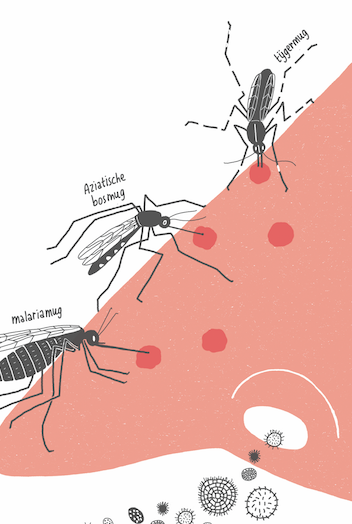 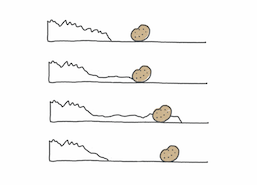 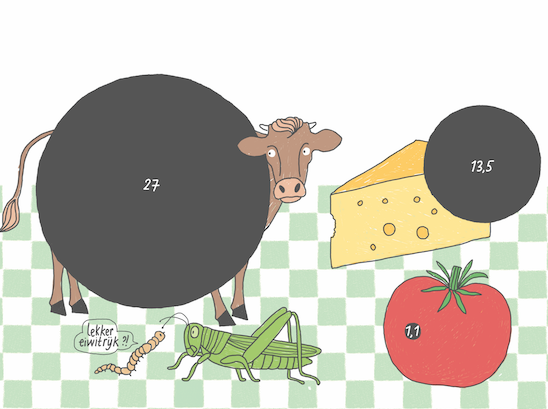 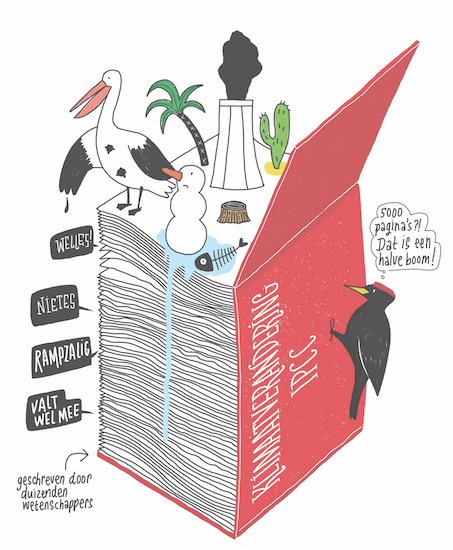 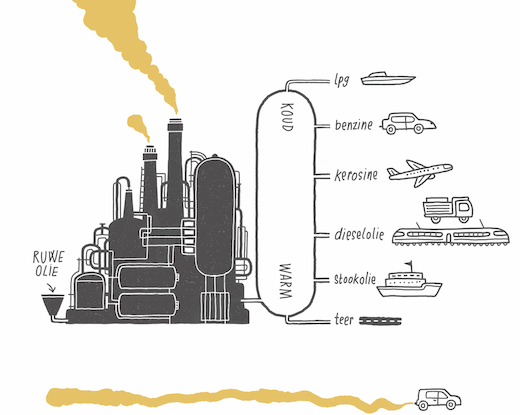 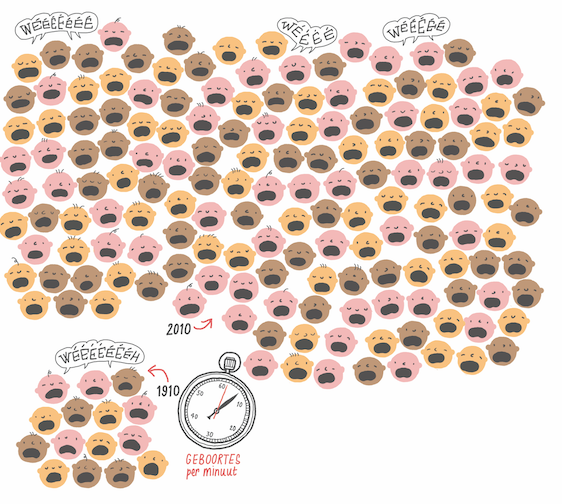 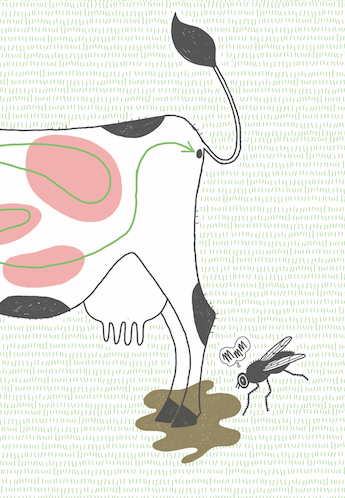 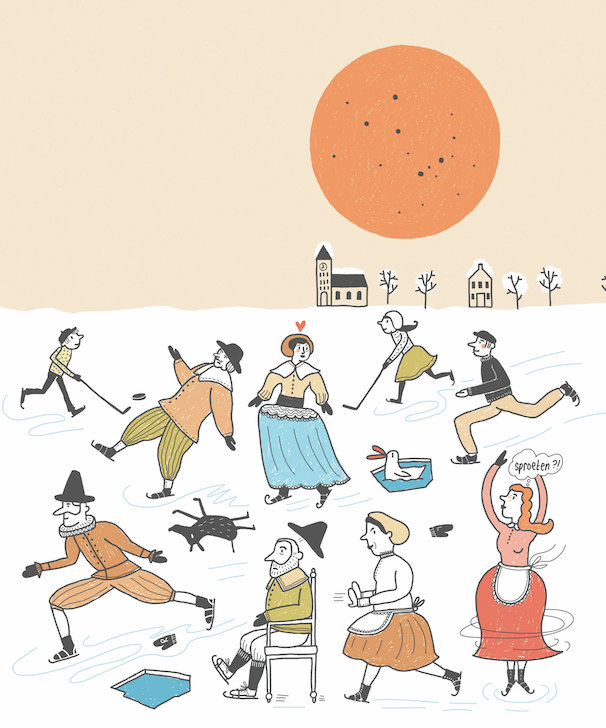 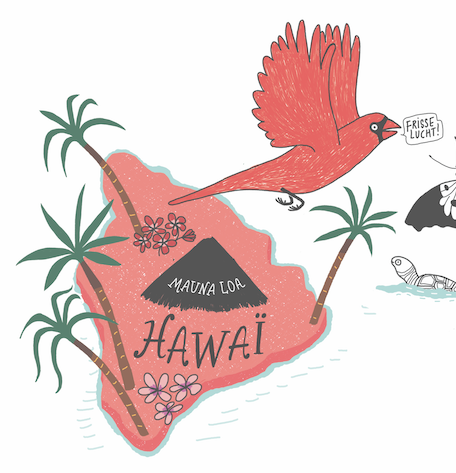 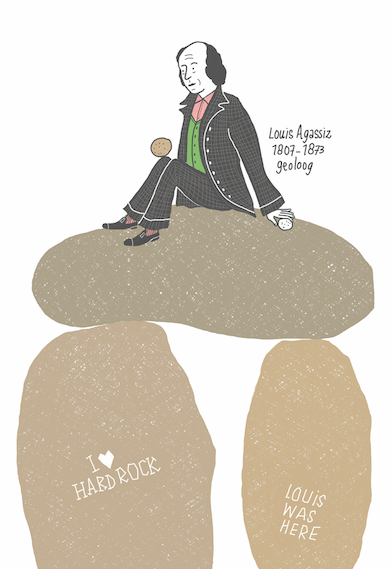 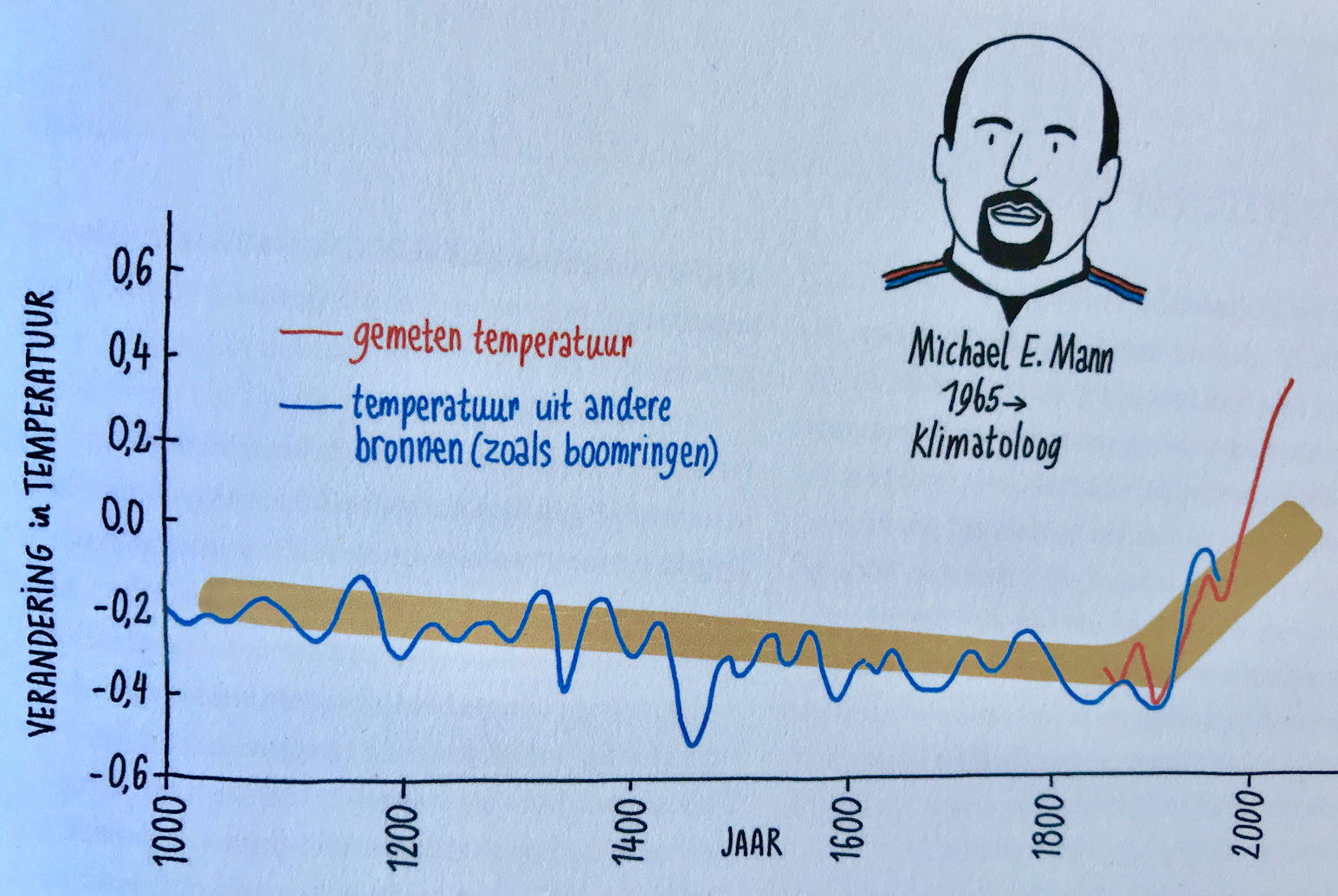 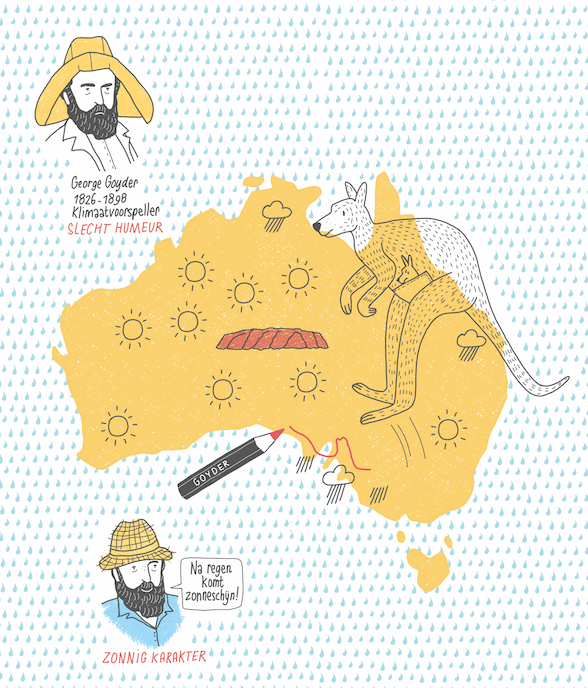 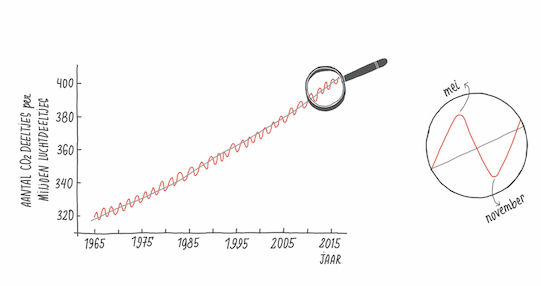 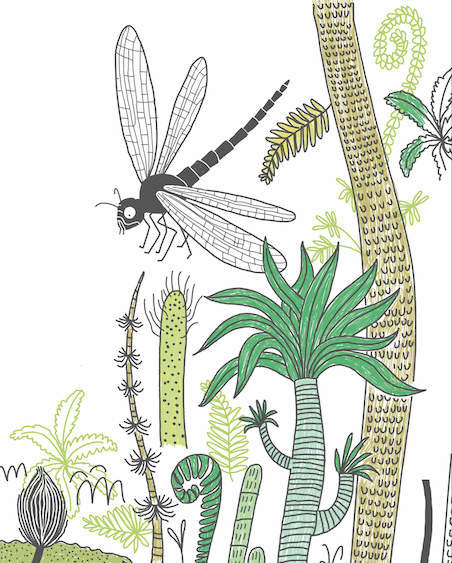 Begrippenlijst Titels van enkele paragrafen Titels van alle hoofdstukkenGroep12345IllustratieParagraaftitelHoofdstuktitelBegrippenKinderboek?Punten totaalMetamorfoseOrganisch SedimentgesteenteKlimaatsveranderingInkolingsprocesAlbedoKlimaatWeerSedimentatieTransportsnelheidIsotherm Erosie Eindmorene CarboonFossiele brandstoffenVeenDelfstoffenInkolingsprocesBreedteliggingBroeikasgassenKooldioxide ZeespiegelstijgingNeerslag-variabiliteitStuwwalGlaciaalHUN-lijnFossielVulkaanKlimaatverwarringGestampte moerasplantenVulkaanstof en zonnevlekkenZwervende stenenDe ademhaling van de aardeWatergevechtenDe groeiende hockeystickHoutDe wind die regen brengtVerdwijnende eilandenSmeltende polenGestampte zeedierenHet spoor van je etenTeken, muggen en pollenUit de koeMensen mensen mensenDe vingerafdruk van CO2Op de bodem van de NoordzeeHoofdstuk Sneeuwballen en vulkanenHoofdstuk IJstongen en mammoetenHoofdstuk Luchtbellen en boomringenHoofdstuk Schoorstenen en koeienschetenHoofdstuk Smeltwater en hittegolvenHoofdstuk Rampspoed & ellendeHoofdstuk Fluithaas & inktvisHoofdstuk Waterstof & insectenburgersHoofdstuk Windmolens en waterkrachtHoofdstuk Welles & nietes